Unless noted, all SST11 professional development sessions will be held at the ESC of Central Ohio.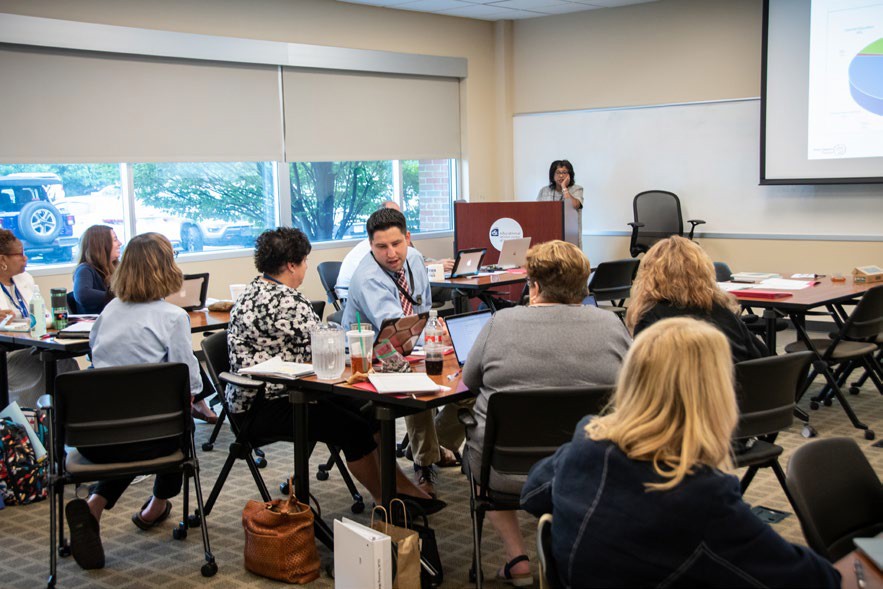 PD LocationsEducational Service Center of Central Ohio 2080 Citygate Dr.Columbus, OH 43219OCCRRA2760 Airport Drive, Suite 160Columbus, OH 43219This document was supported in whole or in part by the U.S. Department of Education, Office of Special Education Programs, (Award #H173A160111, CFDA 84.173A,awarded to the Ohio Departmentof Education). The opinions expressed herein do not necessarily reflect the policy or position of the U.S. Department of Education, Office of Special Education Programs, and no official endorsement by the Department should be inferred.Who We AreState Support Team Region 112080 Citygate Dr.Columbus, OH 43219Phone: (614) 753-4694www.sst11.orgAdministrationRhonda Dickson, Director	614.753.4707Greg Mathews, Assoc.Dir	614.753.4688Helene Stacho, Coordinator  614.753.4692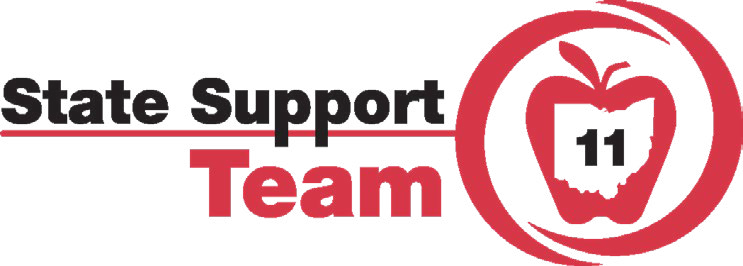 Professional Development Opportunities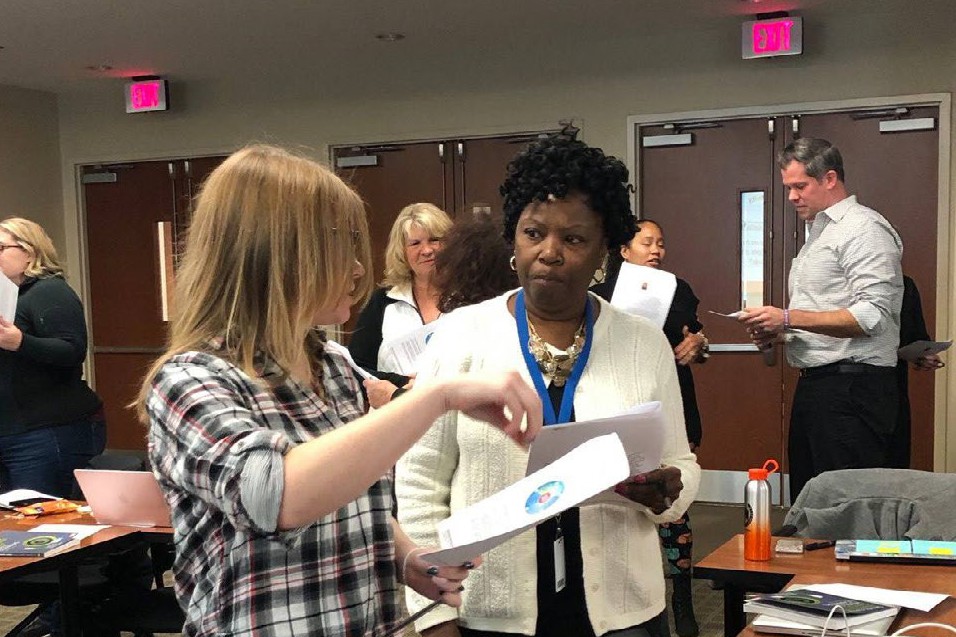 Registration:Unless otherwise noted, register for SST11 professional development events at ohid.ohio.gov.Preschool registration for SUTQ is available in OCCRRA at occrra.org.For questions about registration, please contact Leslie Barrett at leslie.barrett@escco.org or call 614.753.4694.Please check our professional development calendar online for the most up-to-date information at www.sst11.org.In the event of inclement weather, ALL cancellations will be posted by 7:00 a.m. on sst11.org. In some cases, the workshop may be cancelled or delayed.August-November 2020	November-April 2021	April-June 2021Key for Professional DevelopmentUpdated:  8/18/20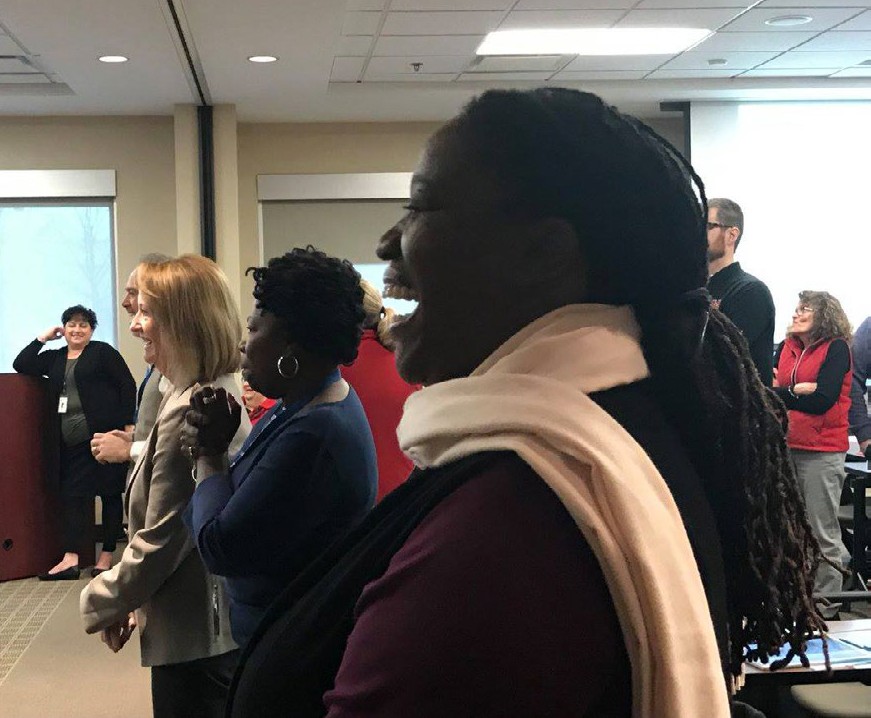 ConsultantsConsultantsUgochi Akoi614.542.4162614.542.4162Juakita Bowens614.542.4148614.542.4148Kimberly Brown614.753.4169614.753.4169Cindy Eldridge614.753.4689614.753.4689Kimberly FausnaughKimberly Fausnaugh614.753.4653Tara FintonTara Finton614.542.4126Tia JacksonTia Jackson614.542.4144Barb KnipeBarb Knipe614.753.4687Steven MoranSteven Moran614.753.4680Eric NealEric Neal614.542.4134Melanie PeloquinMelanie Peloquin614.753.4686Thomas StachoThomas Stacho614.753.4693Terri WendtTerri Wendt614.542.4129Support StaffSupport StaffSupport Staff Sandra Beach614.753.4677614.753.4677Leslie DeLuca614.753.4694614.753.4694Tina Forshey614.753.4681614.753.4681Kathy Reedy614.753.4690614.753.4690Ann Slane614.753.4691614.753.46914/13/219:00 a.m. -2:00 p.m.FAMSurrogate Parent Training4/13/219:00-10:00a.m.PBISPBIS Network4/14/212:00-3:30p.m.TRPostsecondary Transition Community of Practice4/23/219:00-11:30a.m.SPEDCOSEAsECEarly ChildhoodFAMFamily & Community PartnershipPBISPositive Behavioral Interventions & SupportsSPEDSpecial EducationTRTransitionT&LTeaching & LearningSISchool Improvement